CO NÁS ČEKÁ V LEDNU05. 01. 2024 – pátek – „TŘI KRÁLOVÉ“ - návštěva místního kostela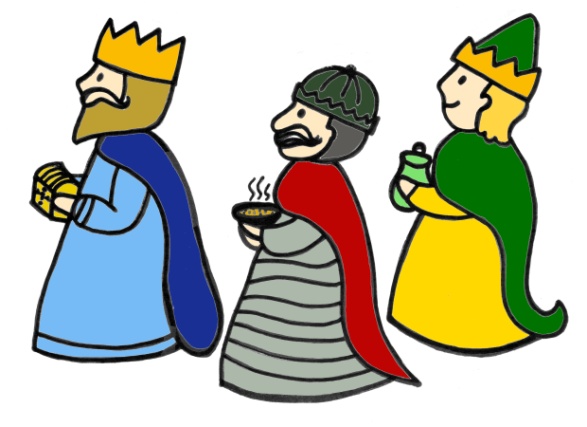 09. 01. 2024 – úterý – „ZIMNÍ POHÁDKA“ – dramatizace pohádky v podání paní učitelek z MŠ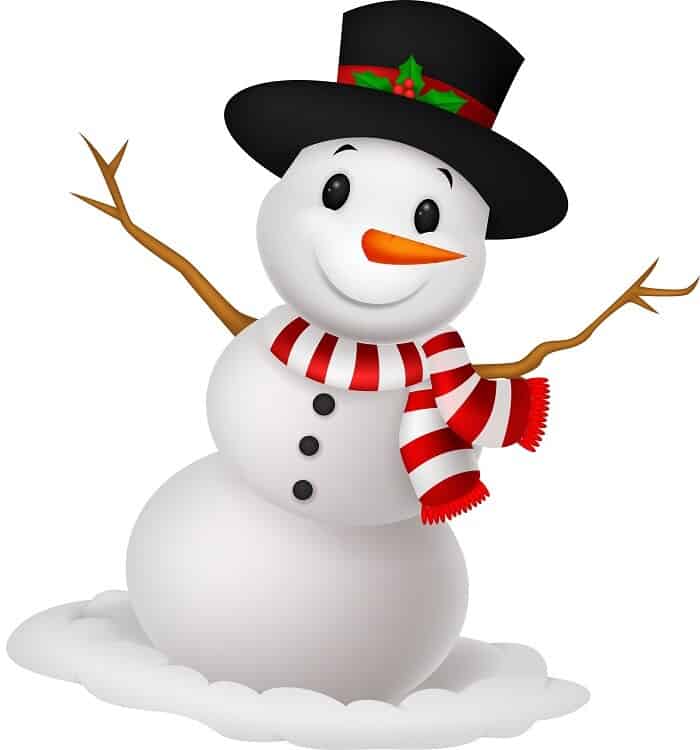 23. 1. 2024 – úterý – „KRMENÍ ZVÍŘATEK“ – tématická vycházka do lesa, dejte dětem batůžky s nějakou dobrotou pro zvířátka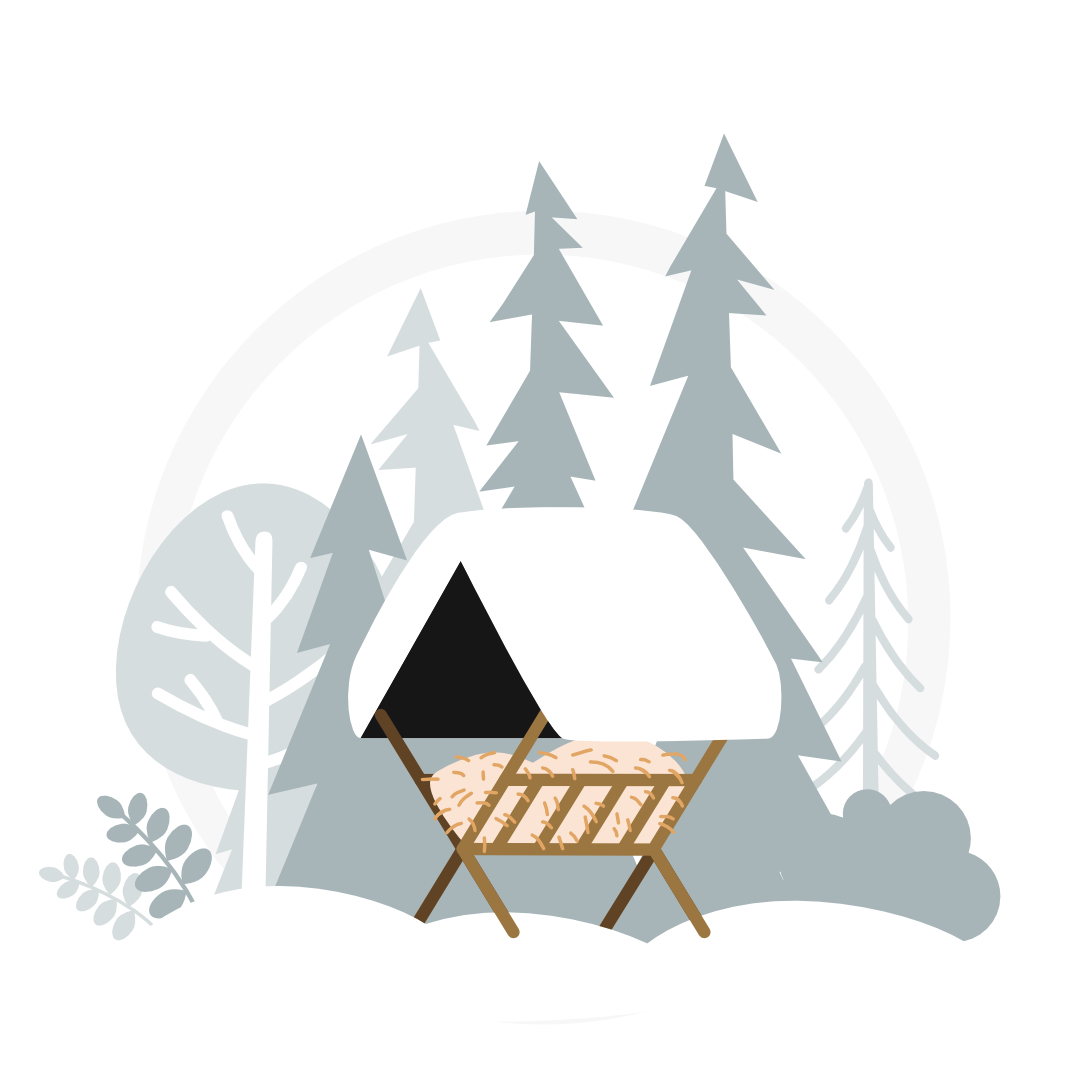 